										Ingrid Burton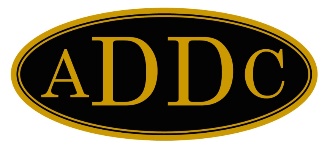 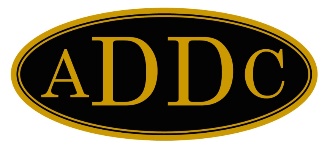 									West Region Director									P. O. Box 30301									Midland, TX  79712									greetings.ingrid@gmail.com											432 - 631-1014April 1, 2022	Hello best Region of ADDC Club Members!!!! Short letter this month!A note to Members:Quick like a bunny (an Easter bunny), RSVP for West Region Meeting . . . April 3 deadline! You may still register after the deadline, but there is a late fee. You may also email your registration (elainemc12@aol.com) and mail a check afterwards.There are positions available for West Region Committee - consider volunteering; it was easier than you think, and you will have lots of support. 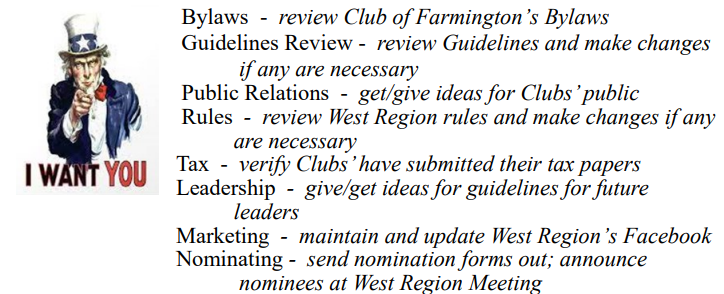 A note to Club Presidents: Club of Farmington’s Bylaws are due for review - due by August 1; since there is not a volunteer for this committee, please send to me.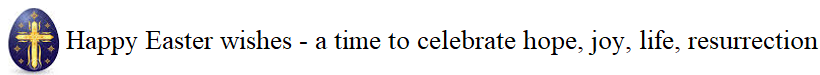 Ingrid Burton	2022 West Region Director